С приближением оттепели, а также в целях недопущения возникновения  чрезвычайных ситуаций с последующей гибелью и травматизмом людей, администрация городского поселения Берёзово рекомендует провести следующие мероприятия:  1. Выявить опасные места схода снежных масс: с крыш, склонов, насыпей, обозначить предупредительными табличками: «Опасная зона».«Возможен сход снежной массы». «Проход запрещен».  2. Провести работы по принудительному сходу с крыш, склонов, насыпей снежных масс.  3.  В системе жилищно-коммунального хозяйства провести работу по очищению крыш домов, перекрытий от снежного покрова в целях предупреждения схода снежных масс. Опасные участки оградить и обозначить предупредительными табличками.  4. Рекомендуем в образовательных учреждениях на первом часе занятия провести беседу с обучаемыми по тематике: «Опасность схода снежного покрова с крыш, склонов, насыпей, и как вести себя при этом».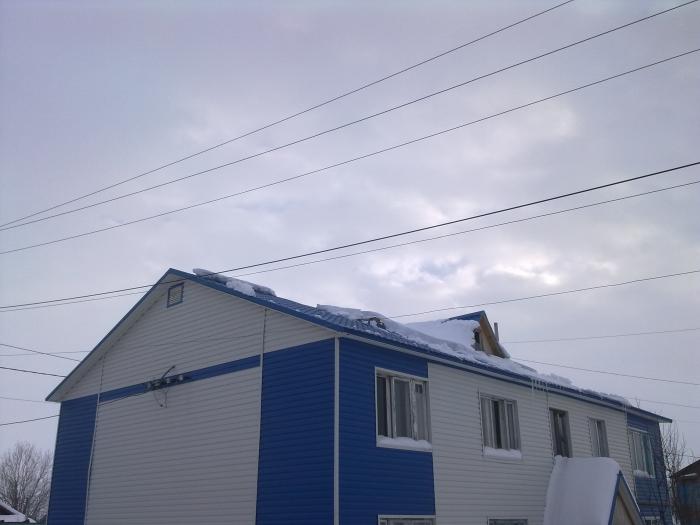 